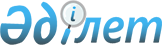 Жұмыс орындарына квота белгілеу туралы
					
			Күшін жойған
			
			
		
					Қызылорда облысы Сырдария ауданы әкімдігінің 2017 жылғы 22 мамырдағы № 133 қаулысы. Қызылорда облысының Әділет департаментінде 2017 жылғы 7 маусымда № 5873 болып тіркелді. Күші жойылды - Қызылорда облысы Сырдария ауданы әкімдігінің 2018 жылғы 19 ақпандағы № 61 қаулысымен
      Ескерту. Күші жойылды - Қызылорда облысы Сырдария ауданы әкімдігінің 19.02.2018 № 61 қаулысымен (алғашқы ресми жарияланған күнінен бастап қолданысқа енгізіледі).
      "Халықты жұмыспен қамту туралы" Қазақстан Республикасының 2016 жылғы 6 сәуірдегі Заңына сәйкес Сырдария ауданының әкімдігі ҚАУЛЫ ЕТЕДІ:
      1. Пробация қызметінің есебінде тұрған адамдарды жұмысқа орналастыру үшін, бас бостандығынан айыру орындарынан босатылған адамдарды жұмысқа орналыстыру үшін, ата-анасынан кәмелеттік жасқа толғанға дейін айырылған немесе ата-анасының қамқорлығынсыз қалған, білім беру ұйымдарының түлектері болып табылатын жастар қатарындағы азаматтарды жұмысқа орналастыру үшін 1 пайыз мөлшерінде жұмыс орындарына квота осы қаулының 1, 2 және 3-қосымшаларына сәйкес белгіленсін. 
      2. Осы қаулының орындалуын бақылау жетекшілік ететін Сырдария ауданы әкімінің орынбасарына жүктелсін.
      3. Осы қаулы алғашқы ресми жарияланған күнінен бастап қолданысқа енгізіледі. Пробация қызметінің есебінде тұрған адамдарды жұмысқа орналастыру үшін квота
      Ескерту. 1-қосымша жаңа редакцияда - Қызылорда облысы Сырдария ауданы әкімдігінің 20.12.2017 № 319 қаулысымен (алғашқы ресми жарияланған күнінен бастап қолданысқа енгізіледі). Бас бостандығынан айыру орындарынан босатылған адамдарды жұмысқа орналастыру үшін квота
      Ескерту. 2-қосымша жаңа редакцияда - Қызылорда облысы Сырдария ауданы әкімдігінің 20.12.2017 № 319 қаулысымен (алғашқы ресми жарияланған күнінен бастап қолданысқа енгізіледі). Ата-анасынан кәмелеттік жасқа толғанға дейін айырылған немесе ата-анасының қамқорлығынсыз қалған, білім беру ұйымдарының түлектері болып табылатын, жастар қатарындағы азаматтарды жұмысқа орналастыру үшін квота
      Ескерту. 3-қосымша жаңа редакцияда - Қызылорда облысы Сырдария ауданы әкімдігінің 20.12.2017 № 319 қаулысымен (алғашқы ресми жарияланған күнінен бастап қолданысқа енгізіледі).
					© 2012. Қазақстан Республикасы Әділет министрлігінің «Қазақстан Республикасының Заңнама және құқықтық ақпарат институты» ШЖҚ РМК
				
      Аудан әкімі

Ғ. Қазантаев
Сырдария ауданы әкімдігінің2017 жылғы "22" мамырдағы№ 133 қаулысына 1-қосымша
№
Ұйымның атауы
Жұмыскерлердің тізімдік саны
Квотаның көлемі

(%) жұмыскерлердің тізімдік санынан
Квота белгіленген жұмыс орындарының саны (адам)
1
"Сырдария аудандық ветеринария бөлімі" коммуналдық мемлекеттік мекемесінің "Ветеринариялық станса" шаруашылық жүргізу құқығындағы мемлекеттік коммуналдық кәсіпорыны
63
1
1
2
"Қызылорда облысының денсаулық сақтау басқармасының "Амбулаториялық – емханалық қызметі бар Сырдария аудандық орталық ауруханасы" шаруашылық жүргізу құқығындағы коммуналдық мемлекеттік кәсіпорын
746
1
1
3
"Сырдария аудандық дене шынықтыру және спорт бөлімінің №12 Сырдария ауданының балалар-жасөспірімдер спорт мектебі" коммуналдық мемлекеттік мекемесі 
65
1
1
4
"Қызылорда облысының денсаулық сақтау басқармасының "Сырдария аудандық туберкулезге қарсы диспансері" коммуналдық мемлекеттік қазыналық кәсіпорны 
86
1
1Сырдария ауданы әкімдігінің2017 жылғы "22" мамырдағы№ 133 қаулысына 2-қосымша
№
Ұйымның атауы
Жұмыскерлердің тізімдік саны
Квотаның көлемі

(%) жұмыскерлердің тізімдік санынан
Квота белгіленген жұмыс орындарының саны (адам)
1
"Сырдария аудандық ветеринария бөлімі" коммуналдық мемлекеттік мекемесінің "Ветеринариялық станса" шаруашылық жүргізу құқығындағы мемлекеттік коммуналдық кәсіпорыны
63
1
1
2
"Қызылорда облысының денсаулық сақтау басқармасының "Амбулаториялық – емханалық қызметі бар Сырдария аудандық орталық ауруханасы" шаруашылық жүргізу құқығындағы коммуналдық мемлекеттік кәсіпорын
746
1
1
3
"Сырдария аудандық дене шынықтыру және спорт бөлімінің №12 Сырдария ауданының балалар-жасөспірімдер спорт мектебі" коммуналдық мемлекеттік мекемесі
65
1
1
4
"Қызылорда облысының денсаулық сақтау басқармасының "Сырдария аудандық туберкулезге қарсы диспансері" коммуналдық мемлекеттік қазыналық кәсіпорны
86
1
1Сырдария ауданы әкімдігінің2017 жылғы "22" мамырдағы№ 133 қаулысына 3-қосымша
№
Ұйымның атауы
Жұмыскерлердің тізімдік саны
Квотаның көлемі

(%) жұмыскерлердің тізімдік санынан
Квота белгіленген жұмыс орындарының саны (адам)
1
Сырдария аудандық білім бөлімінің "№ 35 Иса Тоқтыбаев атындағы мектеп-лицей" коммуналдық мемлекеттік мекемесі
97
1
1
2
"Сырдария аудандық білім бөлімінің №36 Әбділда Тәжібаев атындағы мектеп – лицейі" коммуналдық мемлекеттік мекемесі
226
1
2
3
Сырдария аудандық білім бөлімінің "№37 мектеп – лицейі" коммуналдық мемлекеттік мекемесі
207
1
2
4
Сырдария аудандық білім бөлімінің "№42 Қ.Баймағанбетов атындағы мектеп – лицейі" коммуналдық мемлекеттік мекемесі
103
1
1
5
Сырдария аудандық білім бөлімінің "№44 орта мектебі" коммуналдық мемлекеттік мекемесі
133
1
1
6
Сырдария аудандық білім бөлімінің "№ 126 орта мектебі" коммуналдық мемлекеттік мекемесі
72
1
1
7
Сырдария аудандық білім бөлімінің "№129 Ә.Жәмішев атындағы орта мектебі" коммуналдық мемлекеттік мекемесі
164
1
2
8
Сырдария аудандық білім бөлімінің "№130 Абай атындағы орта мектебі" коммуналдық мемлекеттік мекемесі
128
1
1
9
"Сырдария аудандық білім бөлімінің № 131 Талғат Қозыбаев атындағы орта мектебі" коммуналдық мемлекеттік мекемесі
86
1
1
10
Сырдария аудандық білім бөлімінің " №132 Т.Айтбаев атындағы орта мектебі" коммуналдық мемлекеттік мекемесі
130
1
1
11
Сырдария аудандық білім бөлімінің "№135 А.Тоқмағанбетов атындағы орта мектебі" коммуналдық мемлекеттік мекемесі
82
1
1
12
Сырдария аудандық білім бөлімінің "№137 орта мектебі" коммуналдық мемлекеттік мекемесі
78
1
1
13
Сырдария аудандық білім бөлімінің "№139 орта мектебі" коммуналдық мемлекеттік мекемесі
100
1
1
14
Сырдария аудандық білім бөлімінің "№147 орта мектебі" коммуналдық мемлекеттік мекемесі
120
1
1
15
Сырдария аудандық білім бөлімінің " №174 орта мектебі" коммуналдық мемлекеттік мекемесі
73
1
1
16
Cырдария аудандық білім бөлімінің "№191 орта мектебі" коммуналдық мемлекеттік мекемесі
90
1
1
17
Сырдария аудандық білім бөлімінің "№210 О.Әбілпаттаев атындағы орта мектебі" коммуналдық мемлекеттік мекемесі
98
1
1